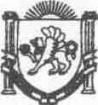 СЕЛЬСКИЙ  СОВЕТ	ВОЙКОВСКОГО СЕЛЬСКОГО ПОСЕЛЕНИЯЛЕНИНСКОГО МУНИЦИПАЛЬНОГО РАЙОНАРЕСПУБЛИКИ КРЫМСемнадцатая сессия второго созываРЕШЕНИЕ № 6-17/210 февраля 2021 г.                                                                                с. ВойковоО внесении изменений в решение Войковского сельского совета от 26.12.2020 г. № 3-14/2          В соответствии со статьёй 39.7 Земельного кодекса Российской Федерации, постановлением Правительства Российской Федерации от 16 июля 2009 года N 582 "Об основных принципах определения арендной платы при аренде земельных участков, находящихся в государственной или муниципальной собственности, и о Правилах определения размера арендной платы, а также порядка, условий и сроков внесения арендной платы за земли, находящиеся в собственности Российской Федерации", статьёй 12 Закона Республики Крым от 15 января 2015 года N 66-ЗРК/2015 "О предоставлении земельных участков, находящихся в государственной или муниципальной собственности, и некоторых вопросах земельных отношений", постановлением Совета министров Республики Крым от 28 декабря 2019 г. N 821 "О порядке определения размера арендной платы, платы за установление сервитута, в том числе публичного, платы за проведение перераспределения земельных участков, размера цены продажи земельных участков, находящихся в собственности Республики Крым, и признании утратившим силу постановления Совета министров Республики Крым от 12 ноября 2014 года N 450", распоряжением Совета министров Республики Крым от 21 ноября 2019 года N 1492-р "О внесении изменений в распоряжение Совета министров Республики Крым от 29 ноября 2016 года N 1498-р, постановления Совета министров Республики Крым от 03.04.2020 г. № 190 «О внесении изменений в постановление Совета министров Республики Крым от 28.12.2019 г. № 821 и применении результатов государственной кадастровой оценки земельных участков, расположенных на территории Республики Крым", руководствуясь Уставом Войковского сельского поселения, администрация Войковского сельского поселения Ленинского района Республики Крым,РЕШИЛ:1. Внести изменения в решение Войковского сельского поселения Ленинского района Республики Крым от 26.12.2020 г. № 3-14/2 «О порядке определения размера арендной платы, платы за установление сервитута, в том числе публичного, платы за проведение перераспределения земельных участков, размера цены продажи земельных участков, находящихся в собственности муниципального образования Войковское сельское поселение Ленинского района Республики Крым.2. Читать приложение №1 к указанному решению в следующей редакции (приложение № 1).3. Настоящее постановление обнародовать на официальном Портале Правительства Республики Крым, странице Ленинского муниципального района (lenino.rk.gov.ru) в разделе «Муниципальные образования Ленинского района» подразделе «Войковское сельское поселение», официальном сайте муниципального образования Войковское сельское поселение www.http://voikovosovet.ru/, а также информационном стенде Войковского сельского совета.4. Контроль за выполнением настоящего постановления оставляю за собой.Глава муниципального образованияВойковское сельское поселение –Председатель Войковского сельского совета                                            И.В.КрутьковПриложение 1к решению Войковского сельского совета от 10.02.2021 г. № 6-17/2Размеры ставок по арендной плате от кадастровой стоимости земельных участков категории «земли населенных пунктов», находящихся в собственности муниципального образования Войковское сельское поселение Ленинского района Республики КрымНаименование вида разрешенного использования земельного участка Код вида разрешенного использования земельного участкаРазмер ставки арендыНаименование вида разрешенного использования земельного участка Код вида разрешенного использования земельного участкаРазмер ставки арендыНаименование вида разрешенного использования земельного участка Код вида разрешенного использования земельного участкаРазмер ставки арендыНаименование вида разрешенного использования земельного участка Код вида разрешенного использования земельного участкаРазмер ставки арендыНаименование вида разрешенного использования земельного участка Код вида разрешенного использования земельного участкаРазмер ставки арендыСельскохозяйственное использование1.0.Растениеводство1.1.1%Выращивание зерновых и иных сельскохозяйственных культур1.2.1%Овощеводство1.3.1%Выращивание тонизирующих, лекарственных, цветочных культур1.4.1%Садоводство1.5.1%Выращивание льна и конопли1.6.1%Животноводство1.7.1%Скотоводство1.8.1%Звероводство1.9.1%Птицеводство1.10.1%Свиноводство1.11.1%Пчеловодство1.12.1%Рыбоводство1.13.1%Научное обеспечение сельского хозяйства1.14.1%Хранение и переработка сельскохозяйственной продукции1.15.1%Ведение личного подсобного хозяйства на полевых участках1.16.1%Питомники1.17.1%Обеспечение сельскохозяйственного производства1.18.1%Сенокошение1.191%Выпас сельскохозяйственных животных1.201%Жилая застройка2.0.Для индивидуального жилищного строительства2.1.1%Малоэтажная многоквартирная жилая застройка2.1.1.1%Для ведения личного подсобного хозяйства (приусадебный земельный участок)2.2.1%Блокированная жилая застройка2.3.1%Передвижное жилье2.4.1%Среднеэтажная жилая застройка2.5.1%Многоэтажная жилая застройка (высотная застройка)2.6.1%Обслуживание жилой застройки2.7.1%Хранение автотранспорта2.7.1.1%Общественное использование объектов капитального строительства3.0.1%Коммунальное обслуживание3.1.1%Предоставление коммунальных услуг3.1.11%Административные здания организаций, обеспечивающих предоставление коммунальных услуг3.1.21%Социальное обслуживание3.2.1%Дома социального обслуживания3.2.11%Оказание социальной помощи населению3.2.21%Оказание услуг связи3.2.31%Общежития3.2.41%Бытовое обслуживание3.3.1%Здравоохранение3.4.1%Амбулаторно-поликлиническое обслуживание3.4.1.1%Стационарное медицинское обслуживание3.4.2.1%Медицинские организации особого назначения3.4.31%Образование и просвещение3.5.1%Дошкольное, начальное и среднее общее образование3.5.1.1%Среднее и высшее профессиональное образование3.5.2.1%Культурное развитие3.6.1%Объекты культурно-досуговой деятельности3.6.11%Парки культуры и отдыха3.6.21%Цирки и зверинцы3.6.31%Религиозное использование3.7.1%Осуществление религиозных обрядов3.7.11%Религиозное управление и образование3.7.21%Общественное управление3.8.1%Государственное управление3.8.11%Представительская деятельность3.8.21%Обеспечение научной деятельности3.9.1%Обеспечение деятельности в области гидрометеорологии и смежных с ней областях3.9.1.1%Проведение научных исследований3.9.21%Проведение научных испытаний3.9.31%Ветеринарное обслуживание3.10.1%Амбулаторное ветеринарное обслуживание3.10.1.1%Приюты для животных3.10.2.1%Предпринимательство4.0.6%Деловое управление4.1.6%Объекты торговли (торговые центры, торгово-развлекательные центры (комплексы)4.2.6%Рынки4.3.6%Магазины4.4.6%Банковская и страховая деятельность4.5.6%Общественное питание4.6.6%Гостиничное обслуживание4.7.6%Развлечения4.8.6%Развлекательные мероприятия4.8.16%Проведение азартных игр4.8.26%Проведение азартных игр в игорных зонах4.8.36%Служебные гаражи4.9.6%Объекты дорожного сервиса4.9.1.6%Заправка транспортных средств4.9.1.16%Обеспечение дорожного отдыха4.9.1.26%Автомобильные мойки4.9.1.36%Ремонт автомобилей4.9.1.46%Выставочно-ярмарочная деятельность4.10.6%Отдых (рекреация)5.0.1,5%Спорт5.1.1,5%Обеспечение спортивно-зрелищных мероприятий5.1.11,5%Обеспечение занятий спортом в помещениях5.1.21,5%Площадки для занятий спортом5.1.31,5%Оборудованные площадки для занятий спортом5.1.41,5%Водный спорт5.1.51,5%Авиационный спорт5.1.61,5%Спортивные базы5.1.71,5%Природно-познавательный туризм5.2.1,5%Туристическое обслуживание5.2.1.1,5%Охота и рыбалка5.3.1,5%Причалы для маломерных судов5.4.1,5%Поля для гольфа или конных прогулок5.5.1,5%Производственная деятельность6.0.6%Недропользование6.1.6%Тяжелая промышленность6.2.6%Автомобилестроительная промышленность6.2.1.6%Легкая промышленность6.3.6%Фармацевтическая промышленность6.3.1.6%Пищевая промышленность6.4.6%Нефтехимическая промышленность6.5.6%Строительная промышленность6.6.6%Энергетика6.7.6%Атомная энергетика6.7.1.6%Связь6.8.6%Склады6.9.6%Складские площадки6.9.16%Обеспечение космической деятельности6.10.6%Целлюлозно-бумажная промышленность6.11.6%Научно-производственная деятельность6.126%Транспорт7.0.3%Железнодорожный транспорт7.1.3%Железнодорожные пути7.1.13%Обслуживание железнодорожных перевозок7.1.23%Автомобильный транспорт7.2.3%Размещение автомобильных дорог7.2.13%Обслуживание перевозок пассажиров7.2.23%Стоянки транспорта общего пользования7.2.33%Водный транспорт7.3.3%Воздушный транспорт7.4.3%Трубопроводный транспорт7.5.3%Внеуличный транспорт7.63%Обеспечение обороны и безопасности8.0.1%Обеспечение вооруженных сил8.1.1%Охрана Государственной границы Российской Федерации8.2.1%Обеспечение внутреннего правопорядка8.3.1%Обеспечение деятельности по исполнению наказаний8.4.1%Деятельность по особой охране и изучению природы9.0.2%Охрана природных территорий9.1.2%Курортная деятельность9.2.2%Санаторная деятельность9.2.1.2%Историко-культурная деятельность9.3.2%Использование лесов10.0.2%Заготовка древесины10.1.2%Лесные плантации10.2.2%Заготовка лесных ресурсов10.3.2%Резервные леса10.4.2%Водные объекты11.0.2%Общее пользование водными объектами11.1.2%Специальное пользование водными объектами11.2.2%Гидротехнические сооружения11.3.2%Земельные участки (территории) общего пользования12.0.2%Улично-дорожная сеть12.0.12%Благоустройство территории12.0.22%Ритуальная деятельность12.1.2%Специальная деятельность12.2.2%Запас12.3.2%Земельные участки общего назначения13.02%Ведение огородничества13.1.2%Ведение садоводства13.2.2%